PRATJITHAPratjitha.316246@2freemail.com 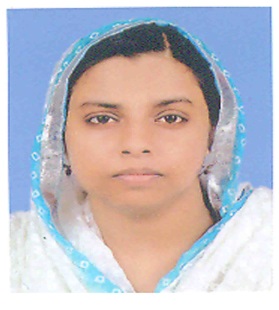 OBJECTIVE	To be a part of reputed organization which provides opportunity for me to enlarge my knowledge skills and thereby contributing to the success of organization and leading to my career growth.EXPERIENCECompany:  Sevana Medicines, EdappalPosition: PharmacistDuration:  19/05/2013 to 20/08/2015Role Order and purchase pharmaceutical supplies, medical supplies, and drugs, maintaining stock and storing and handling it properly.Assess the identity, strength and purity of medications.Advice customers on the selection of medication brands, medical equipment and healthcare supplies.Maintaining records regarding stock and pharmacy movements.Company: Nursing Home, TirurPosition: PharmacistDuration: 01/01/2009 to 30/06/2011RoleDealing with customers on their requirements.Checking the medicine quality and quantity.Arranging stock items.Producing daily and monthly report.Good hand over the counter sale (OTC).Company: Life Care Medicals, Thrikkanapuram.Position: Pharmacist.Duration: 01/01/2013 to 30/04/2013RoleOrder and purchase pharmaceutical supplies, medical supplies, maintaining stock and storing and handling it properly.Advice customers on the selection of medication brands, medical equipment and healthcare supplies.Maintaining records regarding stock and pharmacy movements.Educational QualificationPassed out SSLC (Secondary School Leaving Certificate) from Fathima Matha English Medium 
School, Tirur.Passed out HSSC (Higher Secondary School Certificate) from MSMHSS, Kallingalparamba.Graduated as D-Pharm holder from T.D Medical College- Vandanam, Alappuzha.Computer ProficiencyDiploma in Computer Application.MS Office Applications (MS WORD, MS EXCEL, MS POWERPOINT).Languages Known	English, Malayalam, Hindi and Arabic.License DetailsMOH Kerala State Pharmacy Personal Profile	Age 			:	32 (21/04/1984).	Gender			: 	Female.	Marital Status		: 	Married.	Religion			: 	Islam.	Nationality 		: 	Indian.Declaration	I hereby declare that, the above detailed information is correct and true to the best of my knowledge and beliefs.